政府网站工作年度报表（2019 年度）填报单位:拉萨市公安局12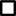 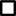 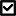 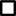 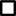 3网站名称拉萨市公安局拉萨市公安局首页网址http://ga.lasa.gov.cn/http://ga.lasa.gov.cn/主办单位拉萨市公安局拉萨市公安局网站类型政府门户网站政府门户网站政府网站标识码54010000085401000008藏公网安备ICP 备案号藏 ICP 备 12000031 号-1公安机关备案号5401020200054010202000148 号独立用户访问总200000量（单位：个）200000量（单位：个）网站总访问量850000（单位：次）850000（单位：次）总数600信息发布概况类信息更新量28（单位：条）（单位：条）政务动态信息更新量500信息公开目录信息更新量72专栏专题维护数量25（单位：个）（单位：个）新开设数量0总数50（单位：条）50（单位：条）解读材料数量35（单位：条）35解读信息发布（单位：条）解读信息发布解读回应解读信息发布解读产品数量0解读回应解读产品数量0解读回应（单位：个）0（单位：个）媒体评论文章数量15（单位：篇）15（单位：篇）回应公众关注热点或重大舆情数量（单位：42次）是否发布服务事项目录是办事服务注册用户数440044004400（单位：个）440044004400（单位：个）政务服务事项数量7272（单位：项）7272（单位：项）可全程在线办理政务服务事项数量1010（单位：项）总数404944办件量办件量自然人办件量404807（单位：件）自然人办件量404807（单位：件）（单位：件）法人办件量137法人办件量137是否使用统一平台是是收到留言数量收到留言数量收到留言数量110（单位：条）（单位：条）（单位：条）110（单位：条）（单位：条）（单位：条）办结留言数量办结留言数量办结留言数量110（单位：条）（单位：条）（单位：条）110留言办理（单位：条）（单位：条）（单位：条）留言办理留言办理平均办理时间平均办理时间平均办理时间7平均办理时间平均办理时间平均办理时间7（单位：天）（单位：天）（单位：天）7（单位：天）（单位：天）（单位：天）公开答复数量公开答复数量公开答复数量7（单位：条）（单位：条）（单位：条）7（单位：条）（单位：条）（单位：条）征集调查期数征集调查期数征集调查期数100（单位：期）（单位：期）（单位：期）100互动交流（单位：期）（单位：期）（单位：期）互动交流互动交流征集调查收到意见数量收到意见数量收到意见数量100征集调查收到意见数量收到意见数量收到意见数量100征集调查（单位：条）（单位：条）（单位：条）100（单位：条）（单位：条）（单位：条）公布调查结果期数公布调查结果期数公布调查结果期数100（单位：期）（单位：期）（单位：期）100（单位：期）（单位：期）（单位：期）访谈期数0（单位：期）（单位：期）（单位：期）0（单位：期）（单位：期）（单位：期）在线访谈网民留言数量网民留言数量网民留言数量110在线访谈（单位：条）（单位：条）（单位：条）110（单位：条）（单位：条）（单位：条）答复网民提问数量答复网民提问数量答复网民提问数量110（单位：条）（单位：条）（单位：条）110（单位：条）（单位：条）（单位：条）是否提供智能问答否否安全检测评估次数3（单位：次）3（单位：次）安全防护发现问题数量0安全防护（单位：个）0（单位：个）问题整改数量0（单位：个）0（单位：个）是否建立安全监测预警是否建立安全监测预警是是机制机制是是机制机制是否开展应急演练是否开展应急演练是是是否明确网站安全责任人是否明确网站安全责任人是是是否有移动新媒体是否有移动新媒体是是名称平安拉萨微博信息发布量1245微博（单位：条）1245（单位：条）关注量214000移动新媒体移动新媒体名称平安拉萨微信信息发布量1398微信（单位：条）1398（单位：条）订阅数11700其他今日头条“平安拉萨”发布信息今日头条“平安拉萨”发布信息今日头条“平安拉萨”发布信息其他量：1245量：1245量：1245量：1245量：1245量：1245创新发展搜索即服务  多语言版本  无障碍浏览  千人千网  其他搜索即服务  多语言版本  无障碍浏览  千人千网  其他搜索即服务  多语言版本  无障碍浏览  千人千网  其他搜索即服务  多语言版本  无障碍浏览  千人千网  其他搜索即服务  多语言版本  无障碍浏览  千人千网  其他创新发展单位负责人：王良单位负责人：王良审核人：王良填报人：李浩填报人：李浩填报人：李浩填报人：李浩联系电话：08916538034联系电话：08916538034联系电话：08916538034填报日期：2020-01-16 11:45:58填报日期：2020-01-16 11:45:58填报日期：2020-01-16 11:45:58填报日期：2020-01-16 11:45:58备注：备注：